K А Р А Р                                                                                   Р Е Ш Е Н И ЕО деятельности   Совета сельского поселения Богдановский сельсовет муниципального района Миякинский район    Республики Башкортостан за 2017 год и задачах на 2018 год.     Совет сельского поселения Богдановский сельсовет муниципального района Миякинский район РБ и его органы осуществляют свою деятельность, руководствуясь Конституциями Российской Федерации и Республики Башкортостан, Федеральным Законом № 131 от 2003 года «Об общих принципах организации местного самоуправления в Российской Федерации», Уставом сельского поселения Богдановский сельсовет.За 2017 год проведено 10 заседаний Совета, где рассмотрено 44 вопроса местной жизни.   Решения Совета своевременно были   обнародованы путем вывешивания на информационном стенде в здании администраций сельского поселения Богдановский сельсовет и на официальном сайте в сети Интернет.    Совет сельского поселения Богдановский сельсовет муниципального района Миякинский район РБ  РЕШИЛ:Информацию главы сельского поселения Богдановский сельсовет по вопросу «О деятельности Совета сельского поселения Богдановский сельсовет за 2017 год и задачах на 2018 год» принять к сведению.2. Приоритетным направлением в деятельности Совета сельского поселения Богдановский сельсовет муниципального района в 2017 году считать реализацию основных положений, указом   Президента Республики Башкортостан   2018 год объявлен Годом семьи. 3. Депутатам Совета сельского поселения Богдановский сельсовет активизировать свою работу в Совете, избирательном округе. Регулярно проводить прием граждан, отчитываться перед избирателями своего округа, своевременно реагировать и решать проблемы, поднимаемые населением. 4. Председателям постоянных комиссий Совета  регулярно проводить заседания постоянных комиссий Совета.  Принимать активное участие в подготовке проектов решений Совета, обеспечить контроль за выполнением принятых решений.Глава сельского поселения                                                            З.Ф.Амировас.Богданово26.02.2018 г №121Башkортостан РеспубликаhыМиeкe районы муниципаль районыныn Боfzан ауыл советы ауыл билeмehе Советы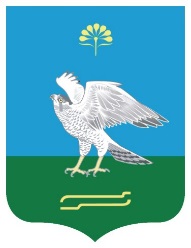 Совет сельского поселения Богдановский сельсовет муниципального района Миякинский район Республики Башкортостан